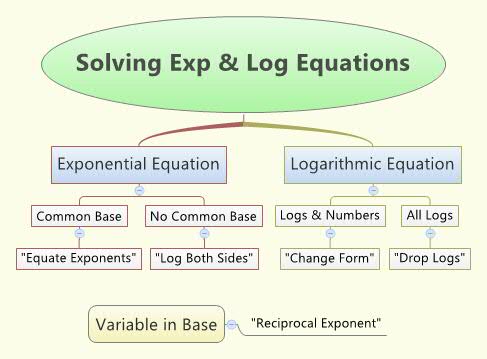 Exponential EquationLogarithmic EquationCommon Base“Equate Exponents”Logs & #’s“Single Log = Single # -> Change Form”No Common Base “Log Both Sides”All Logs“Single Log = Single Log -> Drop Logs”Variable in BaseVariable in Base“Reciprocal Exponent”             “Reciprocal Exponent”             